Publicado en Barcelona el 26/10/2015 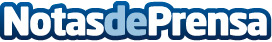 Duward estrena nueva tienda onlineLa marca de relojería española ha anunciado hoy el lanzamiento una tienda online integrada en su página webDatos de contacto:ElenaNota de prensa publicada en: https://www.notasdeprensa.es/duward-estrena-nueva-tienda-online_1 Categorias: Nacional Moda Marketing Sociedad E-Commerce http://www.notasdeprensa.es